КЛИНИКА ФОМИНА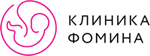 ООО «КДФ-Пермь», ОГРН 1205900030060ОКПО 46638340ИНН/КПП 902059749/590201001                                   ______________________________________________         614015, Россия, Пермский край, г. Пермь,ул. Александра Матросова д. 13тел./факс: 8 (342)200 88 28О видах медицинской помощиВыполняемые работы, оказываемые услуги:Приказ 866н;При оказании первичной медико-санитарной помощи организуются и выполняютсяследующие работы (услуги): при оказании первичной доврачебной медико-санитарной помощи в амбулаторныхусловиях по: анестезиологии и реаниматологии; вакцинации (проведению профилактических прививок); лабораторной диагностике; сестринскому делу; сестринскому делу в педиатрии; функциональной диагностике; при оказании первичной врачебной медико-санитарной помощи в амбулаторныхусловиях по: вакцинации (проведению профилактических прививок); организации здравоохранения и общественному здоровью, эпидемиологии; педиатрии; терапии; при оказании первичной врачебной медико-санитарной помощи в условиях дневногостационара по: клинической лабораторной диагностике; организации здравоохранения и общественному здоровью, эпидемиологии; терапии; при оказании первичной специализированной медико-санитарной помощи вамбулаторных условиях по: акушерству и гинекологии (за исключением использования вспомогательныхрепродуктивных технологий и искусственного прерывания беременности); акушерству и гинекологии (искусственному прерыванию беременности); акушерству и гинекологии (использованию вспомогательных репродуктивныхтехнологий); анестезиологии и реаниматологии; гастроэнтерологии; гематологии; генетике; дерматовенерологии; детской урологии-андрологии; детской эндокринологии; диетологии; забору, криоконсервации и хранению половых клеток и тканей репродуктивныхорганов; кардиологии; клинической лабораторной диагностике; косметологии; неврологии; нейрохирургии; онкологии; организации здравоохранения и общественному здоровью, эпидемиологии; пластической хирургии; психиатрии; психиатрии-наркологии; ревматологии; сердечно-сосудистой хирургии; травматологии и ортопедии; транспортировке половых клеток и (или) тканей репродуктивных органов; ультразвуковой диагностике; урологии; функциональной диагностике; хирургии; эндокринологии; при оказании первичной специализированной медико-санитарной помощи в условияхдневного стационара по: акушерству и гинекологии (за исключением использования вспомогательныхрепродуктивных технологий и искусственного прерывания беременности); акушерству и гинекологии (искусственному прерыванию беременности); акушерству и гинекологии (использованию вспомогательных репродуктивныхтехнологий); анестезиологии и реаниматологии; генетике; забору, криоконсервации и хранению половых клеток и тканей репродуктивныхорганов; клинической лабораторной диагностике; онкологии; организации здравоохранения и общественному здоровью, эпидемиологии; сердечно-сосудистой хирургии; транспортировке половых клеток и (или) тканей репродуктивных органов; ультразвуковой диагностике; урологии; функциональной диагностике; хирургии;При оказании специализированной, в том числе высокотехнологичной, медицинскойпомощи организуются и выполняются следующие работы (услуги): при оказании специализированной медицинской помощи в стационарных условияхпо: акушерству и гинекологии (за исключением использования вспомогательныхрепродуктивных технологий и искусственного прерывания беременности); акушерству и гинекологии (искусственному прерыванию беременности); сестринскому делу;При проведении медицинских экспертиз организуются и выполняются следующиеработы (услуги) по: экспертизе временной нетрудоспособности; экспертизе качества медицинской помощи